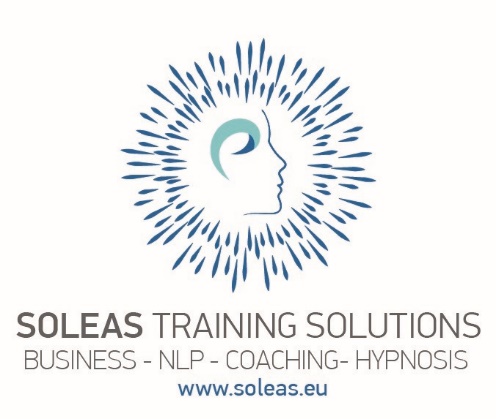 Soleas AcademyΓια NLP Coaching DiplomaΣυμπληρώστε τη Φόρμας Συμμετοχής με τα στοιχεία σας:Επιλέξτε τρόπο πληρωμής:[ ] Με σταδιακή εξόφληση: € 2,200 : Το ποσό επιμερίζεται σε έξη (6) ισόποσες μηνιαίεςκαταβολές, οι οποίες εξοφλούνται πριν το τέλος του προγράμματος[ ] Eφ’ άπαξ εξόφληση, η τιμή διαμορφώνεται με έκπτωση στα: €1900Εγγραφή & κράτηση της θέσης με προκαταβολή € 200(Το πόσο αφαιρείται από τον τρόπο πληρωμής που θα επιλέξετε. Στη περίπτωση μη δυνατότητας παρακολούθησης του συγκεκριμένου κύκλου, η προκαταβολή μεταφέρεται για τον επόμενο κύκλοπιστοποίησης)Στείλτε τη φόρμα συμμετοχής στην Soleas Academy mail: soleastrainingsolutions@gmail.comΟνοματεπώνυμο:(Λατινικούς Χαρακτήρες)Επάγγελμα:Διεύθυνση: Τ.Κ.:Τηλ.:e-mail:Στοιχεία εταιρείας:(στην περίπτωσηέκδοσης τιμολογίου)